ROTATING AND GROUPING PRACTICEDirections: 
1. Save THIS document in your directory (H:) as:
    FirstNameLastNameRotaingandGrouping3. Use the shapes next to the picture in the purple squares to create the picture to replicate the picture in the purple square. 4. You will need to use your Rotating and Ordering skills to create the images.5. After you have created the images then you must Group the object. 
    Quick Save OFTEN6. Submit your assignment as instructed by your teacher. Order and Grouping: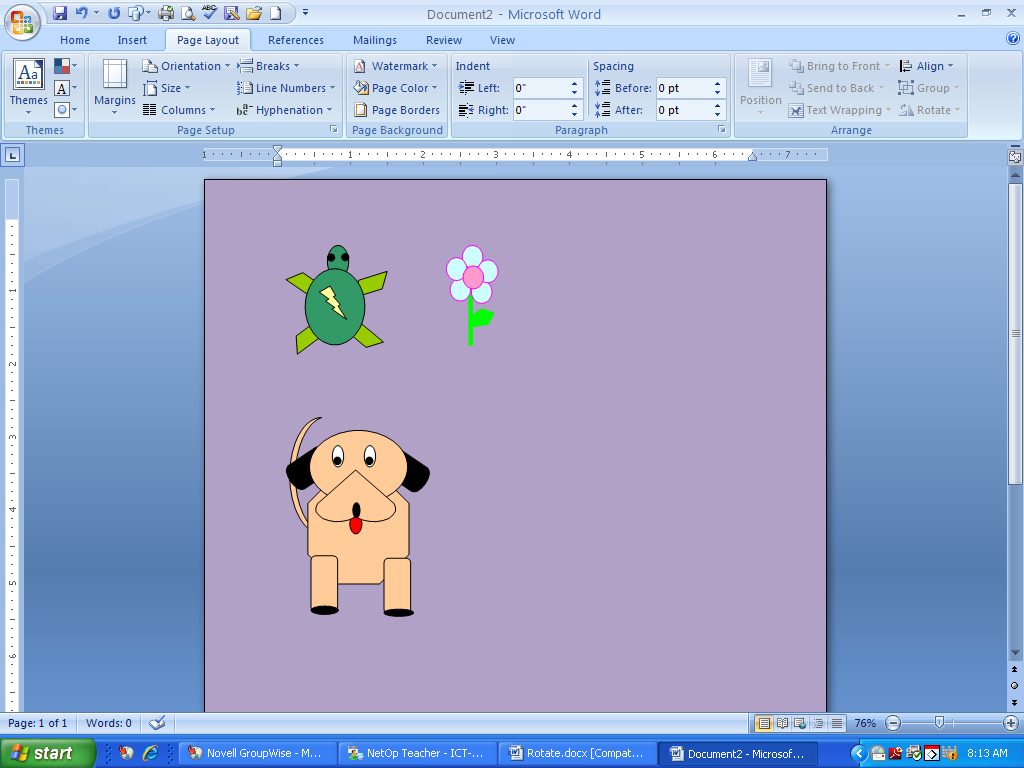 